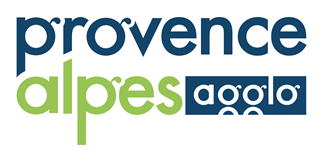 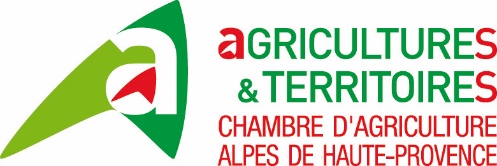 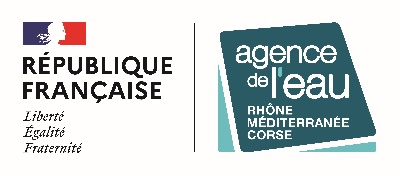 CANDIDATURENOM- PRENOM : 												ENTREPRISE : 													ADRESSE : 																											TELEPHONE : 													MAIL : 														DESCRIPTIF DU PROJET (objectifs, usages,  longueur ou surface envisagée…) :LOCALISATION ENVISAGEE (commune, lieudit, parcelle cadastrale ou ilot PAC, joindre carte de localisation et photos des parcelles)CONTACT :Sarah LHOMMELET REBINGUET - Chambre d’Agriculture - 66 bd Gassendi – CS90117 - 04995 DIGNE LES BAINS – Cedex 9TEL : 06 30 11 31 28 - Mail : srebinguet@ahp.chambagri.fr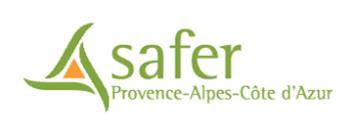 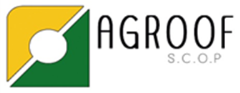 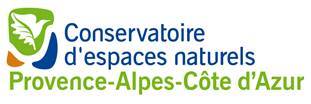 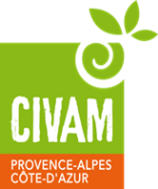 